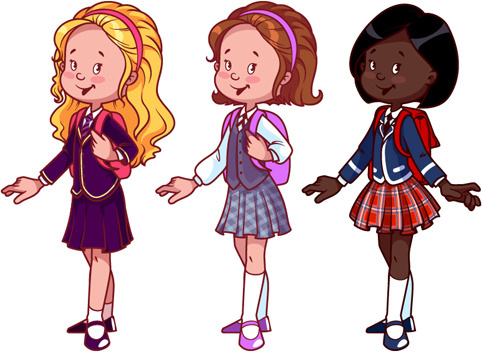 "A true friend 
is somebody 
who can make us do 
what we can."~R. W. Emerson~